МКОУ «Большезадоевская СОШ»Закрепление изученного материала по теме“Сложение и вычитание в пределах 100 ”Урок-сказка по математике во 2-м классе                                                                                       Провела: Ниматуллаева Г.М. 2018 годДата проведения: 25.10.2018 г.ЦЕЛИ УРОКА: закрепить изученный материал; проверить знание приемов сложения и вычитания двузначных и однозначных чисел, умения составлять и решать задачи, используя схематичное изображение условия задачи.Задачи:Предметные: Создать условия для введения  соответствующей математической терминологии и символики, условия для повышения интереса процесса обучения и активного восприятия учебного материала, совершенствования вычислительных навыков.Познавательные: использовать рисуночные и символические варианты математической записи; проводить сравнение (по одному или нескольким основаниям), делать выводы на основе сравнения; выделять в явлениях существенные и несущественные, необходимые и достаточные признаки.Коммуникативные: умения контролировать свои действия и  договариваться в парной и индивидуальной работе.Регулятивные: Принимать учебную задачу; учитывать выделенные учителем ориентиры действия в учебном материале; выполнять учебные действия в устной и письменной речи; осуществлять пошаговый контроль под руководством учителя в доступных видах учебно-познавательной деятельности; высказывать свою точку зрения и прислушиваться к мнению одноклассников.Личностные: создать условия для понимания роли математики в жизни человека; интерес к учебной деятельности, включая элементы предметно-исследовательской деятельности;ОБОРУДОВАНИЕ: компьютер, проектор, экран, презентация, у детей – индивидуальные карточки-цифры, счетные палочки.ХОД УРОКАI. Организационный момент. Постановка учебных задач.Ребята, давайте вспомним, чему вы научились на прошлых уроках.Сегодня мы отправимся в волшебную страну под названием Математика, где встретимся со сказочными персонажами. А из какой сказки эти персонажи, предлагаю вам угадать.II. Устный счет. (Получение круглого десятка, числовой ряд.)Если вы решите выражения правильно, то сумеете расшифровать имя героя и название сказки. (Дети читают выражения разными способами, результаты выражений показывают индивидуальными карточками – разрезными цифрами, проверка на слайде).Ребята, вы справились с заданием. Отправляемся в сказочное путешествие с героем сказки Колобком, но должна предупредить вас, что сказка эта – на новый лад. Будьте внимательны!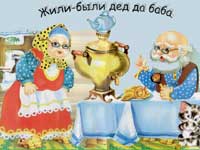 Жили-были старик со старухою. Вот и просит старик:- Испеки мне, женушка дорогая, колобок. Благо, что муки у нас теперь много.Пошла старушка в кладовку за мукой. А на двери замок висит кодовый. Заволновалась старушка – забыла комбинацию цифр. Как же теперь муку взять из амбара? Давайте поможем бабушке вспомнить код замка – необходимо заполнить пустые ячейки соответствующими числами, объяснить выбор. Проверка – на слайде.Открыла старушка с вашей помощью амбар, взяла две горсти муки, замесила тесто на сметане, скатала колобок, изжарила его в масле и положила на окно остывать.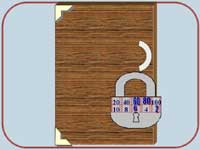 Надоело Колобку лежать. Он скатился на завалинку, с завалинки на травку, с травки на дорожку и покатился себе дальше в лес.Катится Колобок по дорожке. Вдруг встречает на опушке Зайчика, который задумчиво смотрит в книжку.- Колобок, колобок! Я тебя съем, – говорит Заяц, увидав Колобка.- Нет, не ешь меня, косой! Я помогу тебе справиться с заданием.Дети разгадывают правило, по которому составлен каждый столбик, объясняют выбор, учитель включает их в слайд. Затем дети по цепочке решают примеры и называют результат. Проверка на слайде.Обрадовался Зайчик, что помог ему Колобок выполнить такое трудное задание, поблагодарил нашего героя и пожелал счастливого пути.Гимнастика для глазIII. Работа в тетрадях.1. Вычитание единиц из круглого десятка.Катится колобок по тропинке в лесу, встречает серого волка. Волк пыхтит, сопит, пытается понять задание, написанное на страничке. Увидел Колобка и говорит:- Колобок, колобок! Я тебя съем.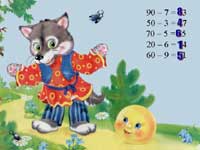 - Не ешь меня, серый! Я тебе помогу. Здесь вместо звездочки надо вставить пропущенное число.90 – 7 = *350 – 3 = *770 – 5 = *520 – 6 = *460 – 9 = *1Дети записывают выражения в тетради, вычисляют. Проверка на слайде.И это препятствие преодолел Колобок, покатился дальше.2. Работа над задачей.Катится Колобок по лесу, встречает Медведя. Косолапый читает задачу:“В корзинке 22 шишки, а орехов на 6 меньше. Сколько орехов в корзинке?”.Увидел Мишка Колобка и говорит, забыв про задачку: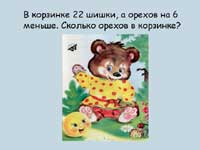 - Колобок, колобок! Я тебя съем.- Где тебе, косолапому, съесть меня! Давай лучше помогу задачку решить.Ребята, решим задачу с Колобком? Что нам известно? Что нужно узнать? Выполните в тетрадях схему к задаче. Какой отрезок длиннее? Почему? Каким действием будете выполнять решение? Почему именно вычитанием?Дети решают, записывают ответ. Проверка выполнения.Ребята, а сколько шишек и орешков в корзинке? Как вычислили?Обрадовался Мишка, даже про голод забыл. А Колобок покатился дальше.ФизкультминуткаIV. Геометрический материал.Навстречу ему Лиса:- Здравствуй, Колобок! Какой ты пригоженький, румяненький! Слышала я, что ты по лесу гуляешь, зверушкам примеры-задачи решаешь. Я в этом лесу – лучший математик! Сможешь ли ты выполнить мое задание? А не то съем!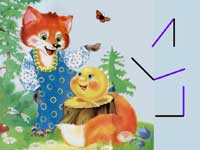 Делать нечего, пришлось Колобку согласиться – испугался он рыжей лисы. Выполним вместе хитрые лисичкины задания?Положить палочку так, чтобы получился угол – острый, тупой, прямой. (Дети используют счетные палочки, работают на партах. Проверка на слайде.)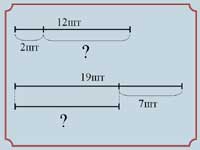 V. Самостоятельная работа.1. Составить задачи по данным схемам (на слайде):Выслушать 2–3 учеников, задачи решают по вариантам самостоятельно в тетрадях. Проверка.Разозлилась Лисичка, что осталась без обеда – Колобка-то и след простыл!VI. Итог урока. Оценка работы учащихся. Домашнее задание.Вот и закончилось наше путешествие по сказочному лесу в стране Математика. Все задания сказочных героев вы выполнили. Колобок благодарит вас за помощь!Давайте вспомним, что нам удалось повторить за урок? Что показалось трудным? Какое задание было наиболее интересным? И мне очень хочется сказать вам “спасибо”!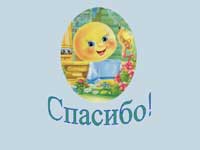 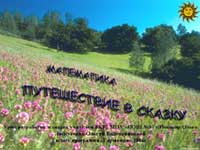 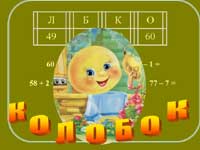 ЛБКО4953706060+1080-2050-158+243+1062-277-71020501085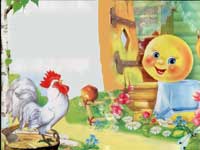 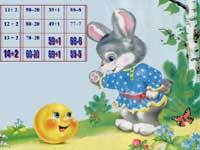 11 + 290 – 2039+ 188 – 812 + 280 – 2049 + 177 – 713 + 270 – 20* * ** * ** * ** * ** * ** * *